I,E&EThe  CouncilSite Supervision TeamOUTAGE 2 WEEKLY PROGRESS REPORT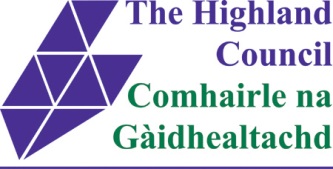 Project:Uig Harbour RedevelopmentProject No:YEHAH0001Contractor:RJ McLeod (Contractors) LtdRJ McLeod (Contractors) LtdRJ McLeod (Contractors) LtdWeek No:3 of 63 of 6Week Ending:Week Ending:17/11/2023Contract Period:Outage 2Outage 2Planned Completion Date:Planned Completion Date:11/12/2023For informationFor informationWeather:Weather:1.5 days lost to high winds1.5 days lost to high windsProgress v Programme:Progress v Programme:2 day delay experienced, remain on programme for reopening on the 11th of December2 day delay experienced, remain on programme for reopening on the 11th of DecemberActivitiesActivitiesActivitiesActivitiesActivitiesActivitiesRemove lower level concrete blocks from existing linkspan lifting dolphins, all of the superstructure has now been removed and is being broken up on site for recycling and removal from siteCut and extract bankseat piles, this work is now completeCut and extract linkspan lifting dolphin piles, - this work is ongoing and when sufficient piles are removed the linkspan can be lifted into position. It is programmed to lift the linkspan into its final position on Friday 17th / Saturday 18th of November. (Prior to the outage this operation was programmed for the 25th of November – Work therefore remains on schedule for opening on the 11th of December) Install fender brackets to inner dolphin -  the fender work has been delayed due to the weather conditions and is currently behind programme. Work will be targeted on the critical fenders to allow opening on scheduleLinkspan mechanical and electrical installation – work is progressing well and the pipework is 70% complete, the control cabinet and linkspan control room are in place and the fit out is also progressing wellInstallation of linkspan scheduled for Friday 17th / Saturday 18th subject to removal of the dolphin piles and weather conditionsInstallation of steel reinforcement to roundhead -  concrete pour for this area is scheduled for Monday 20thRemove lower level concrete blocks from existing linkspan lifting dolphins, all of the superstructure has now been removed and is being broken up on site for recycling and removal from siteCut and extract bankseat piles, this work is now completeCut and extract linkspan lifting dolphin piles, - this work is ongoing and when sufficient piles are removed the linkspan can be lifted into position. It is programmed to lift the linkspan into its final position on Friday 17th / Saturday 18th of November. (Prior to the outage this operation was programmed for the 25th of November – Work therefore remains on schedule for opening on the 11th of December) Install fender brackets to inner dolphin -  the fender work has been delayed due to the weather conditions and is currently behind programme. Work will be targeted on the critical fenders to allow opening on scheduleLinkspan mechanical and electrical installation – work is progressing well and the pipework is 70% complete, the control cabinet and linkspan control room are in place and the fit out is also progressing wellInstallation of linkspan scheduled for Friday 17th / Saturday 18th subject to removal of the dolphin piles and weather conditionsInstallation of steel reinforcement to roundhead -  concrete pour for this area is scheduled for Monday 20thRemove lower level concrete blocks from existing linkspan lifting dolphins, all of the superstructure has now been removed and is being broken up on site for recycling and removal from siteCut and extract bankseat piles, this work is now completeCut and extract linkspan lifting dolphin piles, - this work is ongoing and when sufficient piles are removed the linkspan can be lifted into position. It is programmed to lift the linkspan into its final position on Friday 17th / Saturday 18th of November. (Prior to the outage this operation was programmed for the 25th of November – Work therefore remains on schedule for opening on the 11th of December) Install fender brackets to inner dolphin -  the fender work has been delayed due to the weather conditions and is currently behind programme. Work will be targeted on the critical fenders to allow opening on scheduleLinkspan mechanical and electrical installation – work is progressing well and the pipework is 70% complete, the control cabinet and linkspan control room are in place and the fit out is also progressing wellInstallation of linkspan scheduled for Friday 17th / Saturday 18th subject to removal of the dolphin piles and weather conditionsInstallation of steel reinforcement to roundhead -  concrete pour for this area is scheduled for Monday 20thRemove lower level concrete blocks from existing linkspan lifting dolphins, all of the superstructure has now been removed and is being broken up on site for recycling and removal from siteCut and extract bankseat piles, this work is now completeCut and extract linkspan lifting dolphin piles, - this work is ongoing and when sufficient piles are removed the linkspan can be lifted into position. It is programmed to lift the linkspan into its final position on Friday 17th / Saturday 18th of November. (Prior to the outage this operation was programmed for the 25th of November – Work therefore remains on schedule for opening on the 11th of December) Install fender brackets to inner dolphin -  the fender work has been delayed due to the weather conditions and is currently behind programme. Work will be targeted on the critical fenders to allow opening on scheduleLinkspan mechanical and electrical installation – work is progressing well and the pipework is 70% complete, the control cabinet and linkspan control room are in place and the fit out is also progressing wellInstallation of linkspan scheduled for Friday 17th / Saturday 18th subject to removal of the dolphin piles and weather conditionsInstallation of steel reinforcement to roundhead -  concrete pour for this area is scheduled for Monday 20thRemove lower level concrete blocks from existing linkspan lifting dolphins, all of the superstructure has now been removed and is being broken up on site for recycling and removal from siteCut and extract bankseat piles, this work is now completeCut and extract linkspan lifting dolphin piles, - this work is ongoing and when sufficient piles are removed the linkspan can be lifted into position. It is programmed to lift the linkspan into its final position on Friday 17th / Saturday 18th of November. (Prior to the outage this operation was programmed for the 25th of November – Work therefore remains on schedule for opening on the 11th of December) Install fender brackets to inner dolphin -  the fender work has been delayed due to the weather conditions and is currently behind programme. Work will be targeted on the critical fenders to allow opening on scheduleLinkspan mechanical and electrical installation – work is progressing well and the pipework is 70% complete, the control cabinet and linkspan control room are in place and the fit out is also progressing wellInstallation of linkspan scheduled for Friday 17th / Saturday 18th subject to removal of the dolphin piles and weather conditionsInstallation of steel reinforcement to roundhead -  concrete pour for this area is scheduled for Monday 20thRemove lower level concrete blocks from existing linkspan lifting dolphins, all of the superstructure has now been removed and is being broken up on site for recycling and removal from siteCut and extract bankseat piles, this work is now completeCut and extract linkspan lifting dolphin piles, - this work is ongoing and when sufficient piles are removed the linkspan can be lifted into position. It is programmed to lift the linkspan into its final position on Friday 17th / Saturday 18th of November. (Prior to the outage this operation was programmed for the 25th of November – Work therefore remains on schedule for opening on the 11th of December) Install fender brackets to inner dolphin -  the fender work has been delayed due to the weather conditions and is currently behind programme. Work will be targeted on the critical fenders to allow opening on scheduleLinkspan mechanical and electrical installation – work is progressing well and the pipework is 70% complete, the control cabinet and linkspan control room are in place and the fit out is also progressing wellInstallation of linkspan scheduled for Friday 17th / Saturday 18th subject to removal of the dolphin piles and weather conditionsInstallation of steel reinforcement to roundhead -  concrete pour for this area is scheduled for Monday 20thPhotographs:Photographs:Photographs:Photographs:Photographs:Photographs: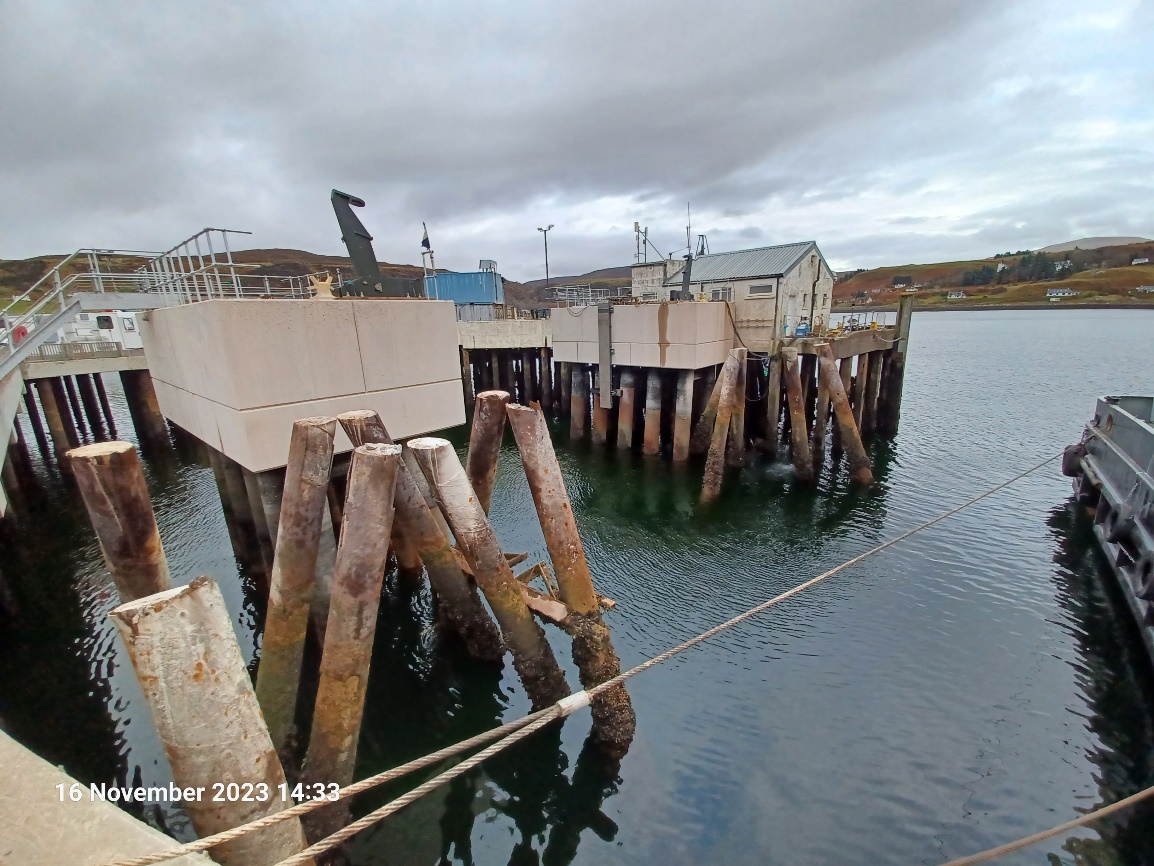 Extraction of Linkspan Lifting Dolphin PilesExtraction of Linkspan Lifting Dolphin PilesExtraction of Linkspan Lifting Dolphin PilesExtraction of Linkspan Lifting Dolphin PilesExtraction of Linkspan Lifting Dolphin PilesExtraction of Linkspan Lifting Dolphin Piles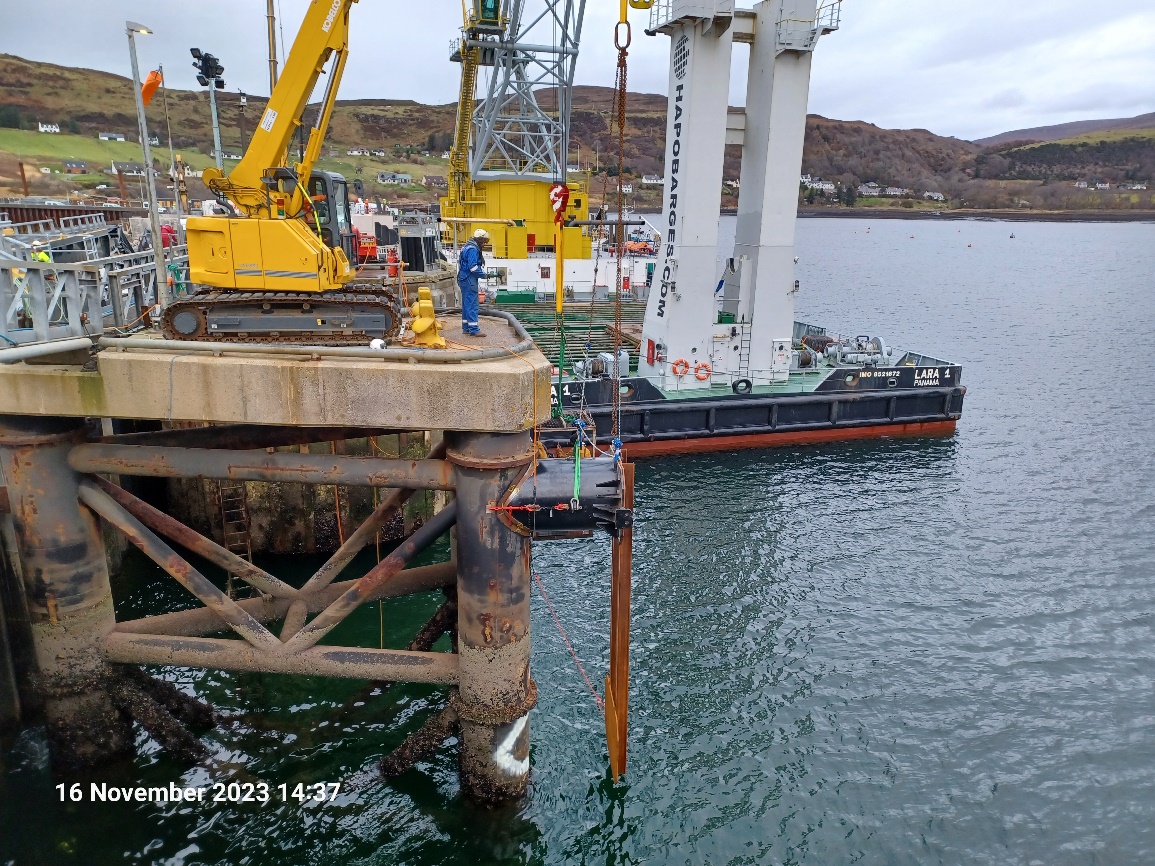 Installation of Fender Brackets to Inner DolphinInstallation of Fender Brackets to Inner DolphinInstallation of Fender Brackets to Inner DolphinInstallation of Fender Brackets to Inner DolphinInstallation of Fender Brackets to Inner DolphinInstallation of Fender Brackets to Inner Dolphin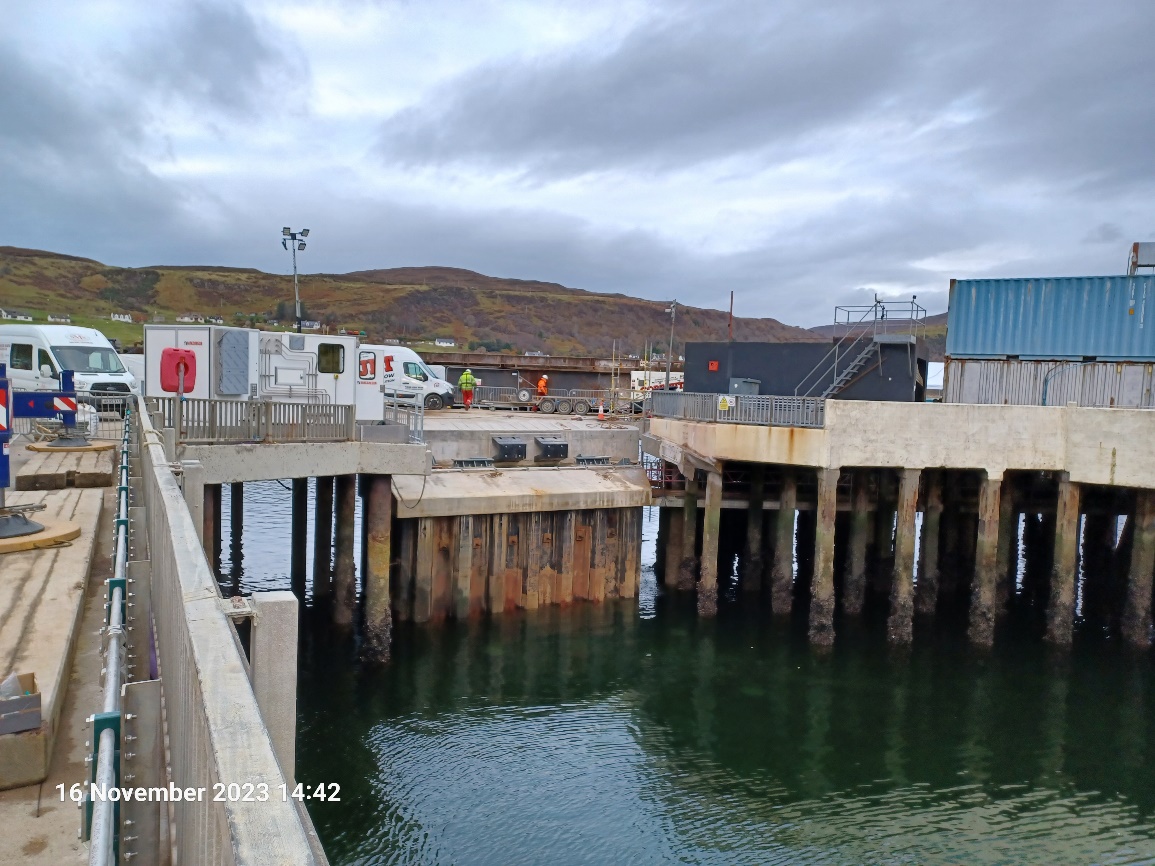 Linkspan Mechanical and Electrical Installation - Control Cabinet and Linkspan Control RoomLinkspan Mechanical and Electrical Installation - Control Cabinet and Linkspan Control RoomLinkspan Mechanical and Electrical Installation - Control Cabinet and Linkspan Control RoomLinkspan Mechanical and Electrical Installation - Control Cabinet and Linkspan Control RoomLinkspan Mechanical and Electrical Installation - Control Cabinet and Linkspan Control RoomLinkspan Mechanical and Electrical Installation - Control Cabinet and Linkspan Control Room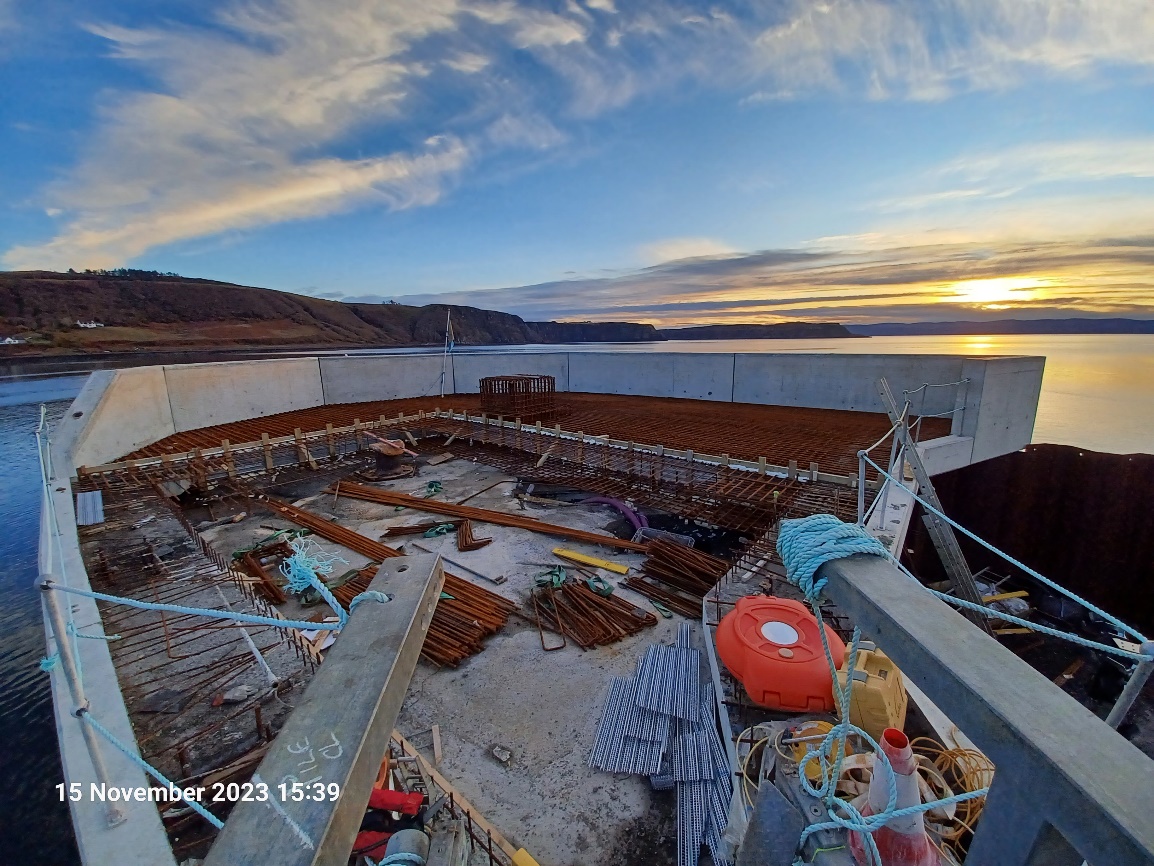 Installation of Steel Reinforcement to RoundheadInstallation of Steel Reinforcement to RoundheadInstallation of Steel Reinforcement to RoundheadInstallation of Steel Reinforcement to RoundheadInstallation of Steel Reinforcement to RoundheadInstallation of Steel Reinforcement to RoundheadCopied to:The Highland Council Website